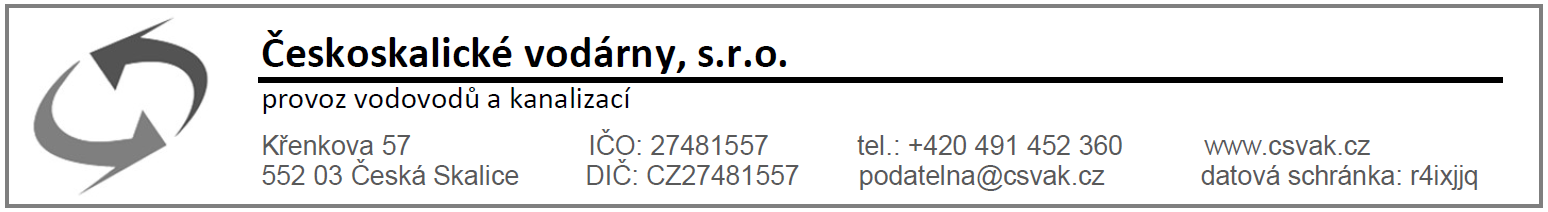 ŽÁDOST O SNÍŽENÍ MNOŽSTVÍ STOČNÉHO  pro rok ... … … …Žadatel: …………………………………………………………………………………………………………………………Adresa odběrného místa:	………………………………………………………………………………………………Bez měřícího zařízení   S vlastním podružným vodoměrem  S podružným vodoměrem Multical21		Odběratel souhlasí s obhlídkou odběrného místa z důvodu kontroly údajů uvedených v žádosti a prohlašuje, že odebranou vodu, která nebyla vypuštěna do kanalizace pro veřejnou potřebu a jejíž objem je větší než 30 m3/rok využil:  Pro napuštění bazénu						Pro zalévání zahradyObjem vody (m3) nevypuštěné do kanalizace: ………………………………………………………………….V České Skalici dne  …………………………………………                ……………………………………………..										Podpis odběrateleSleva na stočném se poskytuje v souladu se zákonem o vodovodech a kanalizacích č. 274/2001 Sb., § 19, odst. 7 v platném znění, jestliže je množství vody spotřebované bez vypuštění do kanalizace prokazatelně větší než 30 m3/rok.Prosíme odběratele, kteří chtějí uplatňovat nárok na snížení množství stočného z výše uvedených důvodů, aby se dostavili do Českoskalických vodáren, s.r.o. přečíst poučení, které vlastnoručně podepíší, ve kterém si zvolí jednu ze tří možných variant měření a které se stane součástí spisu odběratele. Toto poučení se podepisuje pouze 1x až do odvolání nebo změny.Žádost o snížení množství stočného zašle odběratel před zahájením sezony, než bude vodu využívat pro výše uvedené účely. V případě vlastního podružného vodoměru zašle odběratel spolu se žádostí fotografii na které bude čitelný stav podružného měřidla a druhou fotografii s konečným stavem odebrané vody zašle po ukončení sezony, nejdéle však do 30.9.. K zaslání žádosti o snížení množství stočného můžete využít e-mailovou adresu: podatelna@csvak.cz, českou poštu nebo se do Českoskalických vodáren, s.r.o. dostavit osobně v pracovní době PO – ČT 7.00-12.00  13.00-14.00 hod.!!  Žádost o snížení množství stočného se podává za každý rok samostatně  !!